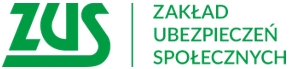 Oddział w PłockuOGŁOSZENIE O KONKURSIE OFERT NA STANOWISKO KONSULTANTA ZUSZAKŁAD UBEZPIECZEŃ SPOŁECZNYCH ODDZIAŁ W PŁOCKU AL. STANISŁAWA JACHOWICZA 1, 09-402  PŁOCKZapraszamy do składania ofert do nawiązania współpracy w charakterze konsultanta w 2024 roku.Poszukujemy specjalistów z zakresu:laryngologii, kardiologii, neurologii, okulistyki, pulmonologii, ortopediiz zasięgu terytorialnego miast: Płocka, Ciechanowa, OstrołękiZAMAWIAJĄCY:Zakład Ubezpieczeń Społecznych Oddział w PłockuWydział Orzecznictwa Lekarskiego i Prewencjial. Stanisława Jachowicza 1, 09-402 PłockPRZEDMIOT ZAMÓWIENIA:Wydawanie specjalistycznych opinii z zakresu:laryngologii, kardiologii, neurologii, okulistyki, pulmonologii, ortopedii. Opinie specjalistyczne będą wydane po przeprowadzeniu bezpośredniego badania i analizie przedstawionej dokumentacji medycznej; •	w miejscu pobytu ubezpieczonego•	w gabinecie konsultanta lub w placówce ZUSWYMAGANE DOKUMENTY:kopia dyplomu ukończenia studiów medycznychkopia dyplomu poświadczającego tytuł specjalistykopia prawa wykonywania zawoduzaświadczenie o niekaralności zawodowej lekarza, wydane przez właściwą Okręgową Izbę LekarskąMIEJSCE SKŁADANIA OFERT:Ofertę (na załączonym wzorze – zał. nr 1) można złożyć w formie pisemnej w dowolnie wybranej formie przekazu bezpośrednio w siedzibie Oddziału ZUS w Płocku, al. marszałka Józefa Piłsudskiego 2B, sala obsługi klientów, w godzinach 8:00 – 15:00,przesyłką na adres: Zakład Ubezpieczeń Społecznych Oddział w Płocku, al. Jachowicza 1,  09-402 Płock (z dopiskiem na kopercie: „oferta – konsultacje”)pocztą elektroniczną: agnieszka.jankowska04@zus.plOsoba upoważniona do kontaktu z Wykonawcami w godzinach 8:00 – 14:00                Agnieszka Jankowska tel.  24 266-10-74 CZAS TRWANIA NABORU NA STANOWISKO KONSULTANTA ZUS
od 1.01.2024 roku  do 31.12.2024 roku do godz. 14.00. Za termin złożenia oferty uznaje się dzień wpływu oferty do siedziby Zamawiającego.KRYTERIUM OCENY OFERTCena jednostkowa brutto za wydaną opinię – 100 %,Zaoferowana przez Wykonawcę cena za wydanie specjalistycznej opinii nie podlega zróżnicowaniu ze względu na specjalizację i obejmuje wszelkie koszty Wykonawcy związane z wykonaniem przedmiotu zamówienia.POZOSTAŁE WARUNKIOsoby, które złożą najkorzystniejszą ofertę wstępną zostaną zaproszone do negocjacji wysokości wynagrodzenia za wydanie opinii jednostkowej Oferty złożone po terminie nie będą rozpatrywane. O terminie negocjacji kandydaci zostaną poinformowani.Zamawiający, wybranym oferentom wskaże termin i miejsce podpisania umowy.Brak wyboru oferty nie wymaga uzasadnienia.PRZETWARZANIE DANYCH OSOBOWYCHSzczegółowe informacje dotyczące przetwarzania danych osobowych, w tym o celach przetwarzania, podstawach prawnych, okresie przechowywania, odbiorcach danych, prawach związanych z przetwarzaniem znajdują się w Klauzuli informacyjnej stanowiącej załącznik nr 2 do ogłoszenia.Składając ofertę proszę podpisać treść oświadczenia (załącznik nr 3 – Zgoda na przetwarzanie danych osobowych) i przekazać wraz z wymaganą dokumentacją do Zakładu.ZAŁĄCZNIKIZałącznik nr 1 formularz ofertowy.Załącznik nr 2 Klauzula informacyjnaZałącznik nr 3 Zgoda na przetwarzanie danych osobowych